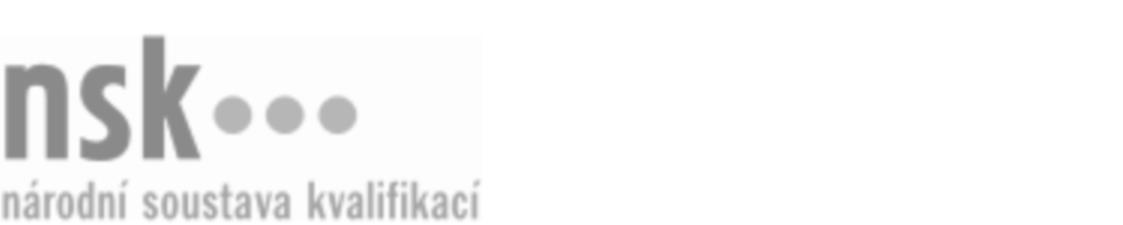 Kvalifikační standardKvalifikační standardKvalifikační standardKvalifikační standardKvalifikační standardKvalifikační standardKvalifikační standardKvalifikační standardManažer/manažerka BOZP (kód: 39-005-T) Manažer/manažerka BOZP (kód: 39-005-T) Manažer/manažerka BOZP (kód: 39-005-T) Manažer/manažerka BOZP (kód: 39-005-T) Manažer/manažerka BOZP (kód: 39-005-T) Manažer/manažerka BOZP (kód: 39-005-T) Manažer/manažerka BOZP (kód: 39-005-T) Autorizující orgán:Ministerstvo práce a sociálních věcíMinisterstvo práce a sociálních věcíMinisterstvo práce a sociálních věcíMinisterstvo práce a sociálních věcíMinisterstvo práce a sociálních věcíMinisterstvo práce a sociálních věcíMinisterstvo práce a sociálních věcíMinisterstvo práce a sociálních věcíMinisterstvo práce a sociálních věcíMinisterstvo práce a sociálních věcíMinisterstvo práce a sociálních věcíMinisterstvo práce a sociálních věcíSkupina oborů:Speciální a interdisciplinární obory (kód: 39)Speciální a interdisciplinární obory (kód: 39)Speciální a interdisciplinární obory (kód: 39)Speciální a interdisciplinární obory (kód: 39)Speciální a interdisciplinární obory (kód: 39)Speciální a interdisciplinární obory (kód: 39)Týká se povolání:Manažer BOZPManažer BOZPManažer BOZPManažer BOZPManažer BOZPManažer BOZPManažer BOZPManažer BOZPManažer BOZPManažer BOZPManažer BOZPManažer BOZPKvalifikační úroveň NSK - EQF:777777Odborná způsobilostOdborná způsobilostOdborná způsobilostOdborná způsobilostOdborná způsobilostOdborná způsobilostOdborná způsobilostNázevNázevNázevNázevNázevÚroveňÚroveňAplikace právních a ostatních předpisů a evropských právních předpisů v oblasti BOZP, včetně Národní politiky BOZP v ČR při výkonu činnosti manažera BOZPAplikace právních a ostatních předpisů a evropských právních předpisů v oblasti BOZP, včetně Národní politiky BOZP v ČR při výkonu činnosti manažera BOZPAplikace právních a ostatních předpisů a evropských právních předpisů v oblasti BOZP, včetně Národní politiky BOZP v ČR při výkonu činnosti manažera BOZPAplikace právních a ostatních předpisů a evropských právních předpisů v oblasti BOZP, včetně Národní politiky BOZP v ČR při výkonu činnosti manažera BOZPAplikace právních a ostatních předpisů a evropských právních předpisů v oblasti BOZP, včetně Národní politiky BOZP v ČR při výkonu činnosti manažera BOZP77Zavádění a aktualizace systému řízení BOZPZavádění a aktualizace systému řízení BOZPZavádění a aktualizace systému řízení BOZPZavádění a aktualizace systému řízení BOZPZavádění a aktualizace systému řízení BOZP77Hodnocení a řízení rizik BOZPHodnocení a řízení rizik BOZPHodnocení a řízení rizik BOZPHodnocení a řízení rizik BOZPHodnocení a řízení rizik BOZP77Aplikace zásad technické bezpečnosti při výkonu manažera BOZPAplikace zásad technické bezpečnosti při výkonu manažera BOZPAplikace zásad technické bezpečnosti při výkonu manažera BOZPAplikace zásad technické bezpečnosti při výkonu manažera BOZPAplikace zásad technické bezpečnosti při výkonu manažera BOZP77Aplikace ergonomických přístupůAplikace ergonomických přístupůAplikace ergonomických přístupůAplikace ergonomických přístupůAplikace ergonomických přístupů77Školení vedoucích zaměstnanců v BOZPŠkolení vedoucích zaměstnanců v BOZPŠkolení vedoucích zaměstnanců v BOZPŠkolení vedoucích zaměstnanců v BOZPŠkolení vedoucích zaměstnanců v BOZP77Šetření, evidence a hlášení pracovních úrazů a nemocí z povoláníŠetření, evidence a hlášení pracovních úrazů a nemocí z povoláníŠetření, evidence a hlášení pracovních úrazů a nemocí z povoláníŠetření, evidence a hlášení pracovních úrazů a nemocí z povoláníŠetření, evidence a hlášení pracovních úrazů a nemocí z povolání77Jednání s kontrolními orgányJednání s kontrolními orgányJednání s kontrolními orgányJednání s kontrolními orgányJednání s kontrolními orgány77Prověřování účinnosti preventivních kontrol BOZP na pracovištíchPrověřování účinnosti preventivních kontrol BOZP na pracovištíchPrověřování účinnosti preventivních kontrol BOZP na pracovištíchPrověřování účinnosti preventivních kontrol BOZP na pracovištíchPrověřování účinnosti preventivních kontrol BOZP na pracovištích77Kontrolování úplnosti a aktuálnosti dokumentace BOZPKontrolování úplnosti a aktuálnosti dokumentace BOZPKontrolování úplnosti a aktuálnosti dokumentace BOZPKontrolování úplnosti a aktuálnosti dokumentace BOZPKontrolování úplnosti a aktuálnosti dokumentace BOZP77Vyhodnocování ekonomické účinnosti systému řízení BOZPVyhodnocování ekonomické účinnosti systému řízení BOZPVyhodnocování ekonomické účinnosti systému řízení BOZPVyhodnocování ekonomické účinnosti systému řízení BOZPVyhodnocování ekonomické účinnosti systému řízení BOZP77Manažer/manažerka BOZP,  29.03.2024 14:32:46Manažer/manažerka BOZP,  29.03.2024 14:32:46Manažer/manažerka BOZP,  29.03.2024 14:32:46Manažer/manažerka BOZP,  29.03.2024 14:32:46Strana 1 z 2Strana 1 z 2Kvalifikační standardKvalifikační standardKvalifikační standardKvalifikační standardKvalifikační standardKvalifikační standardKvalifikační standardKvalifikační standardPlatnost standarduPlatnost standarduPlatnost standarduPlatnost standarduPlatnost standarduPlatnost standarduPlatnost standarduStandard je platný od: 19.06.2020Standard je platný od: 19.06.2020Standard je platný od: 19.06.2020Standard je platný od: 19.06.2020Standard je platný od: 19.06.2020Standard je platný od: 19.06.2020Standard je platný od: 19.06.2020Manažer/manažerka BOZP,  29.03.2024 14:32:46Manažer/manažerka BOZP,  29.03.2024 14:32:46Manažer/manažerka BOZP,  29.03.2024 14:32:46Manažer/manažerka BOZP,  29.03.2024 14:32:46Strana 2 z 2Strana 2 z 2